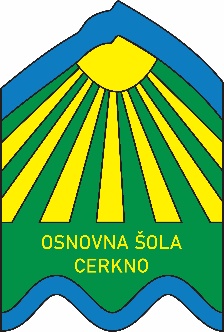 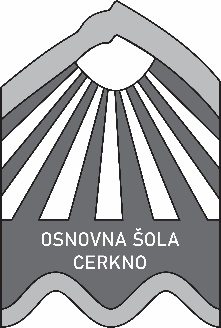 OSNOVNA ŠOLA CERKNOBevkova ulica 265282 CerknoTel.: 05/372 90 00Fax: 05/377 57 90e-pošta: info@os-cerkno.siVLOGA ZA NAPOVEDANO ODSOTNOST OD POUKASpoštovani/a (ime in priimek razrednika) _____________________________________________!Prosim Vas, če je lahko moj/a sin/hči ___________________________________(ime in priimek učenca/učenke) odsoten/odsotna od pouka v času od________________do________________. Kraj in datum:                               _______________________________________Podpis starša oz. zakonitega zastopnika učenca:_______________________________________